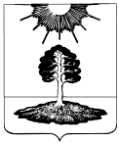 ДУМА закрытого административно-территориальногообразования Солнечный Тверской областиПЯТЫЙ СОЗЫВРЕШЕНИЕОб установлении размера должностных окладовмуниципальных служащих ЗАТО Солнечный       В соответствии со статьей 134 Трудового Кодекса Российской Федерации, Основными направлениями бюджетной, налоговой и таможенно-тарифной политики на 2019 год и плановый период 2020 и 2021 годов, на основании  пункта 2 статьи 22 Федерального закона от 02.03.2007 года № 25-ФЗ «О муниципальной службе в Российской Федерации»,  пункта 4 статьи 6 Закона Тверской области от 09.11.2007 года № 121-ЗО «О регулировании отдельных вопросов муниципальной службы в Тверской области», Методики расчета норматива формирования расходов на содержание органов местного самоуправления муниципальных образований Тверской области, Дума ЗАТО Солнечный РЕШИЛА:       1. Установить размеры должностных окладов муниципальных служащих ЗАТО Солнечный согласно приложения к настоящему Решению (приложение 1).      2.  Признать утратившими силу:- решение Думы ЗАТО Солнечный № 219-4 от 15.06.2015 г. «Об установлении размера должностных окладов муниципальных служащих ЗАТО Солнечный»;- решение Думы ЗАТО Солнечный от 22.03.2016 г. № 25-5 «О внесении изменений Решение Думы ЗАТО Солнечный от 15.06.2015 г.№ 219-4»;- решение Думы ЗАТО Солнечный от 11.10.2017 г. № 67-5 «О внесении изменений Решение Думы ЗАТО Солнечный от 15.06.2015 г.№ 219-4;      3. Решение Думы ЗАТО Солнечный № 132-5 от 06.11.2019 года «Об индексации должностных окладов муниципальных служащих ЗАТО Солнечный» – отменить.      4. Настоящее решение вступает в силу с 1 января 2020 года.Глава ЗАТО Солнечный                                                                         Е.А. ГаголинаПриложение   к Решению Думы ЗАТО Солнечный№  142-5 от  18.12.2019 г.Должностные оклады муниципальных служащих ЗАТО Солнечный18.12.2019ЗАТО Солнечный№ 142-5№  п/пНаименование должности муниципальной службы Размер должностного оклада, руб.1Должности муниципальной службы  ЗАТО Солнечный Высшая должностьДолжности муниципальной службы  ЗАТО Солнечный Высшая должность1.1.Глава администрации, работающий по контракту155541.2.Заместитель главы администрации по экономике и ЖКХ109011.3.Заместитель главы администрации по финансовым вопросам, начальник финансового отдела109011.4.Заместитель главы администрации по социальным вопросам109011.5.Заместитель главы администрации по правовым вопросам109012.Главная должностьГлавная должность2.1.Заместитель начальника финансового отдела администрации89662.2.Руководитель отдела образования администрации94492.3.Руководитель отдела бухгалтерии, главный бухгалтер администрации94492.4.Руководитель отдела земельных, имущественных отношений и градостроительства94492.5.Руководитель отдела по делам гражданской обороны и чрезвычайным ситуациям94493.Ведущая должностьВедущая должность3.1.Руководитель сектора по учету муниципального имущества и работе с арендаторами отдела земельных, имущественных отношений и градостроительства75604.Старшая должностьСтаршая должность4.1.Главный специалист администрации66324.2.Главный специалист по доходам бюджета66324.3.Главный специалист – ответственный секретарь комиссии по делам несовершеннолетних и защите их прав66325.Должности муниципальной службы для обеспечения исполнения полномочий контрольно-счетного органа ЗАТО СолнечныйВысшая должностьДолжности муниципальной службы для обеспечения исполнения полномочий контрольно-счетного органа ЗАТО СолнечныйВысшая должность5.1.Председатель ревизионной комиссии ЗАТО Солнечный10901